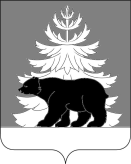 РОССИЙСКАЯ ФЕДЕРАЦИЯИРКУТСКАЯ ОБЛАСТЬДумаЗиминского муниципального районаVII созываР Е Ш Е Н И Е от   18.12.2019 г.                                    №   29                                                      г. Зима    В соответствии с пунктом 12 статьи 34 Федерального закона от 23.06.2014 № 171-ФЗ «О внесении изменений в Земельный кодекс Российской Федерации и отдельные законодательные акты Российской Федерации», приказом Минэкономразвития России от 01.09.2014 № 540 «Об утверждении классификатора видов разрешенного использования земельных участков», руководствуясь статьями 31, 32, 33 Градостроительного кодекса Российской Федерации, пунктом 20 части 1 статьи 14 Федерального закона от 06.10.2003  № 131-ФЗ «Об общих принципах организации местного самоуправления в Российской Федерации», статьями 30, 47 Устава Зиминского районного муниципального образования, Дума Зиминского муниципального района РЕШИЛА:1.  Внести изменения в:1.1 в статьи 30 - 37 части 3 «Градостроительные регламенты» Правил землепользования и застройки Кимильтейского муниципального образования Зиминского района Иркутской области, утверждённых решением Думы Кимильтейского муниципального образования Зиминского района от 28.05.2014 № 66 «Об утверждении  Правил землепользования и застройки Кимильтейского муниципального образования Зиминского района Иркутской области» в соответствии с Приложением № 1;1.2 в статьи 30 - 36 части 3 «Градостроительные регламенты» Правил землепользования и застройки Хазанского муниципального образования Зиминского района Иркутской области, утверждённых решением Думы Хазанского муниципального образования Зиминского района от 29.05.2014 № 61 «Об утверждении  Правил землепользования и застройки Хазанского  муниципального образования Зиминского района Иркутской области» в соответствии с Приложением № 2;1.3 в статьи 30 - 36 части 3 часть 3 «Градостроительные регламенты» Правил землепользования и застройки Харайгунского муниципального образования Зиминского района Иркутской области, утверждённых решением Думы Харайгунского муниципального образования Зиминского района от 30.05.2014 № 70 «Об утверждении  Правил землепользования и застройки Харайгунского  муниципального образования Зиминского района Иркутской области»  в соответствии с Приложением № 3; 1.4 в статьи 30 - 37 части 3 «Градостроительные регламенты» Правил землепользования и застройки Услонского муниципального образования Зиминского района Иркутской области, утверждённых решением Думы Услонского муниципального образования Зиминского района от 30.05.2014 № 86 «Об утверждении  Правил землепользования и застройки Услонского  муниципального образования»  в соответствии с Приложением № 4; 1.5 в статьи 30 - 37 части 3 «Градостроительные регламенты» Правил землепользования и застройки Ухтуйского муниципального образования Зиминского района Иркутской области, утверждённых решением Думы Ухткйского муниципального образования Зиминского района от 23.05.2014 № 56 «Об утверждении  Правил землепользования и застройки Ухтуйского  муниципального образования Зиминского района Иркутской области» в соответствии с Приложением № 5. 2. Консультанту  Думы Сорокиной Н.М. опубликовать настоящее решение в информационно-аналитическом, общественно-политическом еженедельнике «Вестник района» и разместить на официальном сайте администрации Зиминского районного муниципального образования www.rzima.ru. в информационно-телекоммуникационной сети «Интернет».3. Данное решение вступает в силу со дня его официального опубликования.4. Контроль исполнения настоящего решения возложить на заместителя мэра по  управлению муниципальным хозяйством  А.А. Ширяева.Мэр Зиминского районного муниципального образования                                                                          Н.В. Никитина        Председатель ДумыЗиминского муниципального района                                                               С.И. УсольцевО внесении изменений в Правила землепользования  и застройки Кимильтейского муниципального образования, Хазанского муниципального образования, Харайгунского муниципального образования, Услонского муниципального образования, Ухтуйского муниципального образования Зиминского района	